00.00.FR.38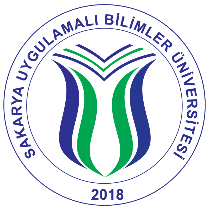 SAKARYA UYGULAMALI BİLİMLER ÜNİVERSİTESİSPOR BİLİMLERİ FAKÜLTESİANTRENÖRLÜK EĞİTİMİ BÖLÜMÜSAKARYA UYGULAMALI BİLİMLER ÜNİVERSİTESİSPOR BİLİMLERİ FAKÜLTESİANTRENÖRLÜK EĞİTİMİ BÖLÜMÜSAKARYA UYGULAMALI BİLİMLER ÜNİVERSİTESİSPOR BİLİMLERİ FAKÜLTESİANTRENÖRLÜK EĞİTİMİ BÖLÜMÜSAKARYA UYGULAMALI BİLİMLER ÜNİVERSİTESİSPOR BİLİMLERİ FAKÜLTESİANTRENÖRLÜK EĞİTİMİ BÖLÜMÜSAKARYA UYGULAMALI BİLİMLER ÜNİVERSİTESİSPOR BİLİMLERİ FAKÜLTESİANTRENÖRLÜK EĞİTİMİ BÖLÜMÜSTAJ KABUL FORMUSTAJ KABUL FORMUSTAJ KABUL FORMUSTAJ KABUL FORMUSTAJ KABUL FORMUSTAJ KABUL FORMUÖĞRENCİNİNÖĞRENCİNİNAdı ve SoyadıAdı ve SoyadıT.C. Kimlik NumarasıFakülte NumarasıFakülte NumarasıTelefon (Cep/Ev)Telefon (Cep/Ev)e-postaStaj Süresi (İş Günü)Staj Süresi (İş Günü)22 Gün22 Gün22 Gün22 GünStaj Başlama ve Bitiş TarihiStaj Başlama ve Bitiş Tarihi  ........./…..../202….....    -     .….../….../202..........  ........./…..../202….....    -     .….../….../202..........  ........./…..../202….....    -     .….../….../202..........  ........./…..../202….....    -     .….../….../202.......... –  Yukarıda belirtilen tarihler arasında …..…………. İş günlük stajımı yapacağım. –  Yukarıda belirtilen tarihler arasında …..…………. İş günlük stajımı yapacağım. –  Yukarıda belirtilen tarihler arasında …..…………. İş günlük stajımı yapacağım. –  Yukarıda belirtilen tarihler arasında …..…………. İş günlük stajımı yapacağım. –  Yukarıda belirtilen tarihler arasında …..…………. İş günlük stajımı yapacağım. –  Yukarıda belirtilen tarihler arasında …..…………. İş günlük stajımı yapacağım. – Staj süresi içerisinde alınan rapor, istirahat vb. durumları belgelerin aslını ibraz etmek üzere bölüm sekreterliğine bildireceğimi, stajımın başlangıç ve bitiş tarihlerinin değişmesi veya stajdan vazgeçmem halinde en az (7) gün önceden ilgili eğitim (okul) birimine bilgi vereceğimi, aksi halde 5510 sayılı kanun gereği doğacak cezai yükümlükleri kabul ettiğimi taahhüt ederim. – Staj süresi içerisinde alınan rapor, istirahat vb. durumları belgelerin aslını ibraz etmek üzere bölüm sekreterliğine bildireceğimi, stajımın başlangıç ve bitiş tarihlerinin değişmesi veya stajdan vazgeçmem halinde en az (7) gün önceden ilgili eğitim (okul) birimine bilgi vereceğimi, aksi halde 5510 sayılı kanun gereği doğacak cezai yükümlükleri kabul ettiğimi taahhüt ederim. – Staj süresi içerisinde alınan rapor, istirahat vb. durumları belgelerin aslını ibraz etmek üzere bölüm sekreterliğine bildireceğimi, stajımın başlangıç ve bitiş tarihlerinin değişmesi veya stajdan vazgeçmem halinde en az (7) gün önceden ilgili eğitim (okul) birimine bilgi vereceğimi, aksi halde 5510 sayılı kanun gereği doğacak cezai yükümlükleri kabul ettiğimi taahhüt ederim. – Staj süresi içerisinde alınan rapor, istirahat vb. durumları belgelerin aslını ibraz etmek üzere bölüm sekreterliğine bildireceğimi, stajımın başlangıç ve bitiş tarihlerinin değişmesi veya stajdan vazgeçmem halinde en az (7) gün önceden ilgili eğitim (okul) birimine bilgi vereceğimi, aksi halde 5510 sayılı kanun gereği doğacak cezai yükümlükleri kabul ettiğimi taahhüt ederim. – Staj süresi içerisinde alınan rapor, istirahat vb. durumları belgelerin aslını ibraz etmek üzere bölüm sekreterliğine bildireceğimi, stajımın başlangıç ve bitiş tarihlerinin değişmesi veya stajdan vazgeçmem halinde en az (7) gün önceden ilgili eğitim (okul) birimine bilgi vereceğimi, aksi halde 5510 sayılı kanun gereği doğacak cezai yükümlükleri kabul ettiğimi taahhüt ederim. – Staj süresi içerisinde alınan rapor, istirahat vb. durumları belgelerin aslını ibraz etmek üzere bölüm sekreterliğine bildireceğimi, stajımın başlangıç ve bitiş tarihlerinin değişmesi veya stajdan vazgeçmem halinde en az (7) gün önceden ilgili eğitim (okul) birimine bilgi vereceğimi, aksi halde 5510 sayılı kanun gereği doğacak cezai yükümlükleri kabul ettiğimi taahhüt ederim.……/……/ ……Öğrencinin İmzası……/……/ ……Öğrencinin İmzası……/……/ ……Öğrencinin İmzası……/……/ ……Bölüm Staj Yetkilisinin Kaşe ve İmzasıHaydar ÖZDEMİR……/……/ ……Bölüm Staj Yetkilisinin Kaşe ve İmzasıHaydar ÖZDEMİR……/……/ ……Bölüm Staj Yetkilisinin Kaşe ve İmzasıHaydar ÖZDEMİRİŞYERİNİNSORUMLU ANTRENÖRÜNSORUMLU ANTRENÖRÜNÜnvanıAdı SoyadıAdresiBranşıTelofon NumarasıKademesiE-Posta AdresiSicil NoIban noTelofon NumarasıFirma İşyeri Sicil NumarasıE-Posta AdresiFirmanın Vergi NumarasıTicaret / Esnaf Odası Sicil NoFaaliyet Alanı (Sektör)Firmanın Toplam Personel SayısıTalep Edilen devlet Katkısı TutarıYukarıda kimliği verilen bölümümüz öğrencisinin belirtilen iş günü kadar staj yapması zorunludur.Staj süresi boyunca Öğrencimizin iş kazası ve meslek hastalıkları sigortası Üniversitemiz tarafından yapılacaktır.Firmanın Staj yapacak öğrenciye Ücret Ödenip / Ödenmeyeceği / Bordro veya Banko Dekontu bildirim yapılması zorunludur ( Stajın sonunda, Devlet Katkısı Formu ve Banka Dekontunun iletilmesi gerekir )Yukarıda kimliği verilen bölümümüz öğrencisinin belirtilen iş günü kadar staj yapması zorunludur.Staj süresi boyunca Öğrencimizin iş kazası ve meslek hastalıkları sigortası Üniversitemiz tarafından yapılacaktır.Firmanın Staj yapacak öğrenciye Ücret Ödenip / Ödenmeyeceği / Bordro veya Banko Dekontu bildirim yapılması zorunludur ( Stajın sonunda, Devlet Katkısı Formu ve Banka Dekontunun iletilmesi gerekir )Yukarıda Adı soyadı ve T.C. Kimlik Numarası yazılı öğrencinin yukarıda belirtilen tarihlerde iş yerimizde staj yapması uygun görülmüştür.Yukarıda Adı soyadı ve T.C. Kimlik Numarası yazılı öğrencinin yukarıda belirtilen tarihlerde iş yerimizde staj yapması uygun görülmüştür.İŞVEREN veya YETKİLİSİNİNAdı Soyadı(Ünvanı).….. / ….. / …….Mühür ve İmzaYukarıda Adı soyadı ve T.C. Kimlik Numarası yazılı öğrencinin yukarıda belirtilen tarihlerde ve kurumda staj yapması uygun görülmüştür.Yukarıda Adı soyadı ve T.C. Kimlik Numarası yazılı öğrencinin yukarıda belirtilen tarihlerde ve kurumda staj yapması uygun görülmüştür.BÖLÜM STAJ KOMİSYONU BAŞKANIAdı Soyadı.….. / ….. / …….Mühür ve İmza